Fд иный госуд арственны й экзаме н по  МАТЕМАТИК ЕПрофиль ный урове ньИнс трукция по в ыполне нию работыЭкзаменационная  работа  состоит  из  дву х частей,  включающи х  в себя21 задание. Час ть 1 содержит 8 заданий  базового  уровня  сложнос ти  с кратким ответом. Час ть 2 содержи т 4 задания  повышенного  уровня сложности с кратким  ответом  и  7  заданий  повышен ного  и  высокого уровней  сложности  с  развёрнутьlм ответом.На выполнение экзаменационной работы по математи ке отво дится 3 часа 55 мину т (235 минут).Ответы к за даниям 1—12 записываю тся по  приве дённому  ниже образцу в виде целого числа или конечной  деся тичной  дроби.  Числа запишите в поля ответов в текс те работы,  а  затем  перенесите  в  бланк ответов I\f• 1.Ответ     -O,8		!є  -   0   ›  8При выполнении заданий 13—19 требуется записать полное решение и ответ в бланке ответов  № 2.Все	бланки	ЕГЭ	заполняются	яркими	чёрными	чернилами.Допускается  испо льзование  геле вой, капиллярной  или  перьевой ручек.При выполнении заданий можно потзова ться черновиком. Записи в черновике не учитываю тся при оценивании работы.Баллы, по лученные Вами за выпо лненные задания, суммируются. Постарай тесь выполни ть как можно больше заданий и набрать наибольшее количество  баллов.Желаем успеха.!Справо чные м ате риалыsiп2 a+ cos 2 ii= 1 siп 2п  =  2 sin п  cos п cos 2s = cos' п — sin2 п  В пачке 500 листов бумаги формата A4.  За  неделю  в  офисе  расходуе тся 1200  лис тов.  Какое  наименьшее  количес тво  пачек  бумаги  нужно  купитв в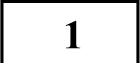 офис  на 7 недель?Отве т:	 	                                  На рисунке жирными точками показана цена нефти на момент закрытия биржевы х  торгов  во   все  рабочие   дни  с   4  по   19  апреля   2002   года.  По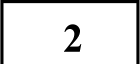 горизонтали  указываются  числа месяца, по вертикали  — цена барреля нефти  в доллара х США . Для нагля дности жирные точки на рисунке соединены линией. Опреде лите по рисунку наименьшую  цену  нефти  на  момент закрытия  торгов в ука занный перио д (в доллара х США  за баррель).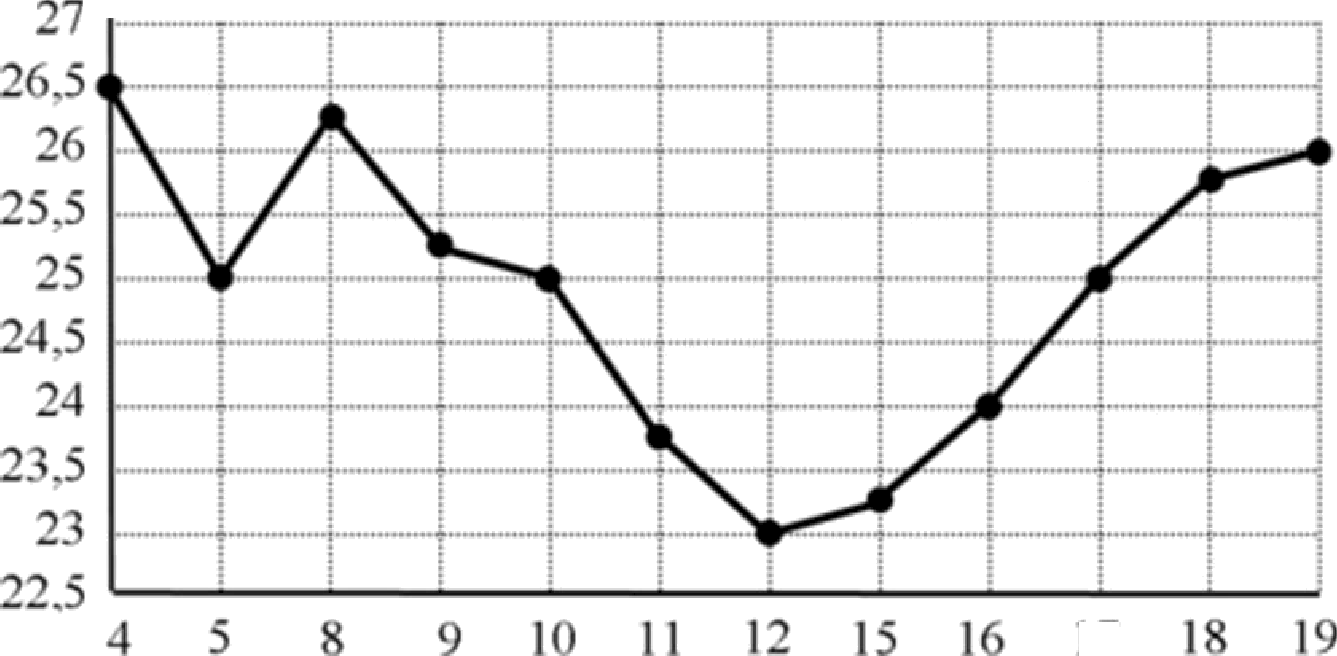 !7Отве т:	                            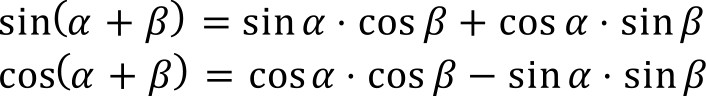   На   клетчатой   бумаге   с  размером   клетки   1  х 1   изображён   треуго льник.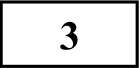 Найдите  его площадь.Ответ:	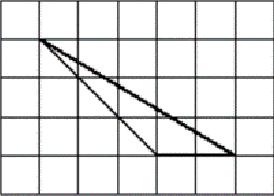   Дима,  Марат,  Петя,  Надя  и  Света бросили  жребий	кому   начинать игру.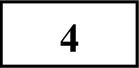 Найдите  вероятнос ть того, что начинать игру до лжен бу дет м альчик.Ответ:	 		 		.   Найдите корень уравнения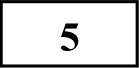 xi—F3 =  5.Ответ:	 	 	 		.  В   треугольни ке   ABС  AC —— ВС,  AB —— 10,   высота АН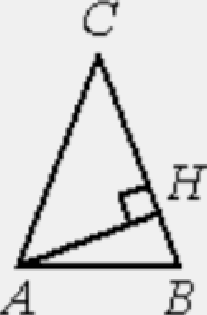 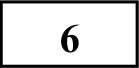 равна 9. Найдите синус угла В AC .Ответ:	 	 	 		.  На рисунке изображён  график функции  у  =   f   (х)   — производной  функции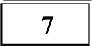 f(xi ,  опреде лённой  на   интервале   (—3; 8).   Найдите   точку  максимум афункции  f ix) .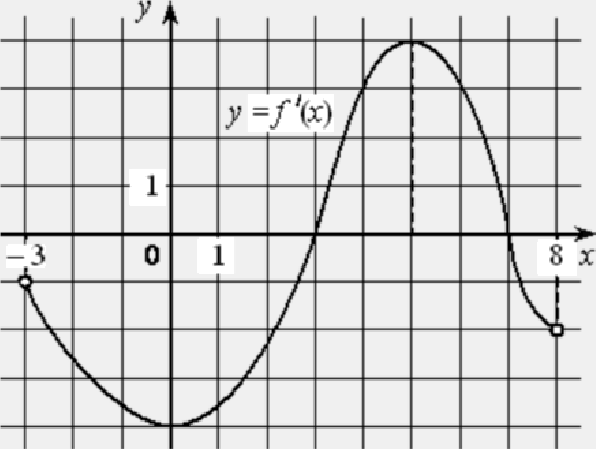 Отве т:	 		 	  В прямоугольном  паралле лепипе де  ABCD А  В  С  D  известны  длины рёбер: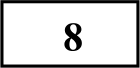 AB —— 15, AD —— 8, АА —— 21. Найдите площадь сечения, про хо дяще го черезвершины  В, В  и D .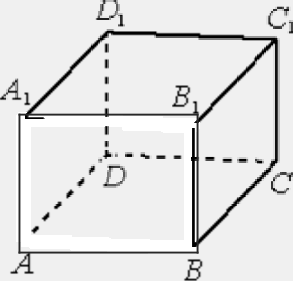 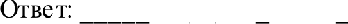 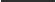   Найдите  значение  выражени я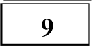 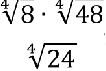 Отве т:	 	   		 	130	Груз массой 0,38 кг колеб лется на пружине. Его скорость г (в м/с) меняетсяпо   закону   v —— v,      siп  'р',  где    t —  время   с   момента   начала   колебаний всекунда х, Т —— 8 с	перио д  ко лебаний,    vq   =   2  м/с.  Кине тическая энергияmv°Vастъ 2Е(в Дж)  груза  вычисляе тся  по  формуле  Е ——, где  m  — масса груза (в   кг),2v — скорость груза (в м/с). Найдите кине тическую энергию груза через 7 секунд после начала  колебаний.  Отве т дайте  в джоуля х.Ответ:  	 		.  Из    городов    А    и   В   навстречу	друг    другу    одновременно	выехали мотоциклис т и  велосипедист.  Мотоци клист  приехал  в  город  В на  12 часов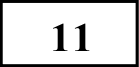 раньше, чем велосипе дис т прие хал в город А, а встре тились  они  через  2 часа 30 минут после выезда. Скотко часов затра тил на путь из  города  В в город А велосипе дис т?Ответ:	             	           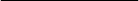 132            Найдите  наибольшее   значение  функции у = 6 + 12х — 4x ix на отрезке 32; 11]. Ответ:	       	             а) Решите уравнение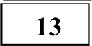 Зпsin 2x  =	3  siп  2 —  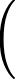 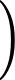 6) Найдите все корни этого уравнения, принадлежащие отрезку [3г;4п].  В правильной треуготной пирамиде SABС  сторона основания  AB  равна 6, а  боковое  ребро  SA  равно  4.  Точки  М  и  N  —  середины  рёбер   SA  п  SB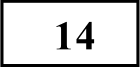 соответс твенно. Плоскость п содержит прямую MN и перпендикулярна плоскости  основания пирамиды .а) Докажи те, что плоскос ть п  делит  медиану  СЕ  основания  в  отношении 5:1, считая от точки  С .6) Найдите  периметр  многоугольника,  являю щегося  сечением пирамидыSABС nnocкoc ею   а.  Решите  неравенс тво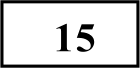 9   2‘  — 37	12“  — 6  — 4* — 7   2• +  12 <  2* — 4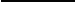 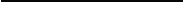 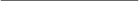 В треугольни ке ABС угол ABС равен 60°. Окружность, вписанная в треугольник, касается стороны AC в точке М.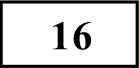 а) Докажите, что отрезок BM не больше утроенного радиуса вписанной в треугольник окружности.6) Найдите sin nBMC, ec ли известно, что отрезок BM в 2,5 раза больше радиуса вписанной в треуготни к окружности.  В июле планируется взять кредит в банке на сумму 16 млн рублей на  некоторый  срок (целое  число  лет). Yc ловия  его возврата таковы: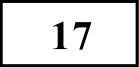 каждый январь долг возрастает на 25% по сравнению с концом предыдущего года;—  с февраля по июнь каждого  года необ ходим о вып латить часть  до лга;— в июле каждого года до лг долже н быть на одну и ту же сумму меньше долга на июль преды дущего го да.На ско лько лет планируется взять кредит, если известно, что общая сумма выплат после его полного погашения составит 38 млн рублей?  Найдите все значения п, при каждом из которых уравнение 3	=  а !х  — 51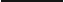 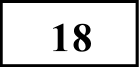 на промежутке  30; + m)  имеет более  дву х корней.ј 9	Каждое из чисел  n1 . •2	•4	равно  1, 2, 3 или  4. Обозначим+ ’2 +  ”’+ ’450•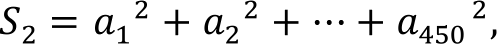 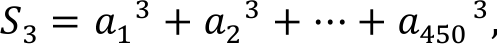 5    —— o 1	+     2      +    ““” +      450 'Извес тно, что S —— 721 .а) Найдите  S4, ecли ещё извес тно, что  S   —— 1543,  So = 4153.6) Может ли  S4  =  4243 ?в) Пусть  34  =  6315 . Найдите  все  значения,  которые может  принимать S 2 .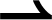 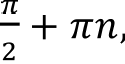 Сис тема  оце ниванияОтветы кзаданилмl-19Каждое из заданий 1—12 считается выполненными верно, если экзаменуемый дал верный о твет в виде цело го числа или конечной десятичной дроби. Каждое верно  выполненное  задание  оценивается  1  баллом.Верно выполненные задания 13- 15 максимум оцениваются в 2 балла, задания  16-17—   в 3 балла, а задания  18- 19—  в 4 балла.Реше ния  и критерии оце нивания заданий  13—19Количес тво баллов, выс тавленны х за выпо лнение заданий  13—19,  зависит от полно тьт решения и прави льнос ти о тве та.Общие  требования  к вы полнению  заданий с  развёрнутым  ответом: решениедолжно быть математически грамотным, полным, все возможные случаи должны быть рассмотрены. Методы решения, формы его записи и формы записи ответа могут быть разными. За решение, в котором обоснованно получен правильный отве т, выставляе тся максимальное количество баллов. Правиль ный ответ при отсутс твии текста решения оцениваетс я в 0 баллов. Экспертвl проверяют толь ко математическое содержание предс тавленного решения, а особенности  записи не  учитьтваю т.При выпо лнении задания могут использоваться без доказательс тва и ссылок любые  математические  факты,  содержащиеся  в  учебника х  и учебных    пособия х,    вхо дящих     в     Федеральны й    перечень  учебников,2 siп т cos х —— —   3 cos х2 sin х cos х +	3 cos х —— 0 cos х (2 siп х +		3)  = 0COSx=0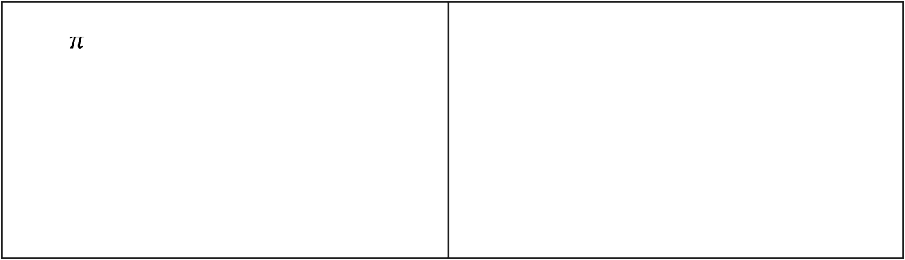 х =	+  nn;  п  С Z6)Подберём корни для  х  = — + nn; п С Z2 sin х +	3 = 02 siп х = —3sin т —— — 2х —— —	+  2кп;  п  С Z2rх = —	+ 2кп; п С Zрекомендуемых к использованию  при  реализации  имеющих государственную аккреди тацию образовате льны х програм м среднего общего образования.  Решение задания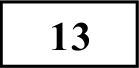 а) Решите уравнениеЗг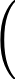 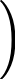 sin 2x  =     3 SiП    I2Если п = 2, то х = 2 -b 2п =  2,53 Е  [Зп; 4п] Если п = 3, то х = 2 -1- Зп = 3,53 С [Зп; 4п] Если п  =  4, то z  =  2  -1- 4п  =  4,53 8 [Зк; 4п]Подберём корни для х —— —     +  2пп; п С ZЕсли п  = 1, то х  =  —    +  2п =       С [Зп;  4п)Если п =  2, то х   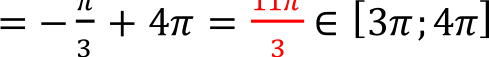 Если п = 3, то х =  —    +  6п =  '$   Е  [Зп; 4п]6) Найдите все корни этого уравнения, принадлежащие отрезкуПодберём корни2r -1- 2пп; п С Z[3п;4п].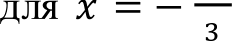 Если  п  =  1,  то х  =  — —зЕсли п =  2, то z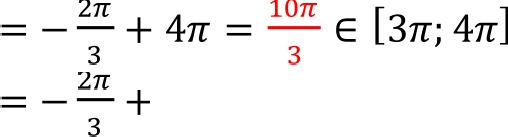 +  2к  =  —3С  [Зп' 4п]а)	Если п  =  3,  то z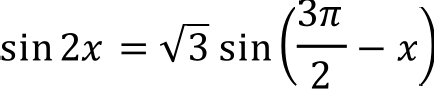 6<   =   ' 6      if  [Зк’ 4>]3siп 2x  -   —3   cos хОтвет: а)	-1- /тп, — т -1- 2пп, —	+  2пп; п  С Z.  6) 3,53;   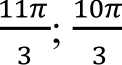 siп 2п =  2-sin п   cos п134	Решение заданияВ правильной треугольной  пирамиде  !SABС сторона  основания  AB  равна  6, а боковое ребро SA равно 4. Точки М и  N  —  середины  рёбер  SA  н  SB соответс твенно. Плоскость п содержит прямую MN и перпендикулярна плоскости  основания пирамидьт .а) Докажите, что плоскос ть п де лит медиану СЕ  основания  в  отношении  5:1, считая от точки  С .6) Найдите  периметр  многоугольника, являю щегося  сечением пирамидыПусть О — центр основания пирамиды Рассмотрим  А ABS  — равнобедренный:Проведём медиану SE, являющуюся ещё и биссектрисой и высокой Пусть (SEC) С MN —— КПостроим прямую KL такую, что  KL i i !ЅОПостроим  прямую  РQ через точку  L такую, ч то  РQ i i AB Построим прямую NQ, т.к. точки N п Q лежат в одной плоскос ти Построим прямую РА, т.к. точки Р и  М лежат в о дной плоскос ти MN Q Р — сечение пирамидьт плоскостью пРассмотрим  а  5ОЕ  — прямоугольный:Т.к.  К  — середина  SE  п  KL  li SO , т  KL  — средняя  линия  А SOE= > L — середина ОЕПусть EL —— OL —— хТ.к.  СЕ  — медиана в  А  ABС, то:OCОЕ  = 2: 1SABС плоскос тью cr.= >  OC  —— 2   ОЕ-—— 2(EL + OL-) —— 2(х  +  х)  = 4xCL	OC +  OL	4x —J— х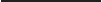 = >  LE =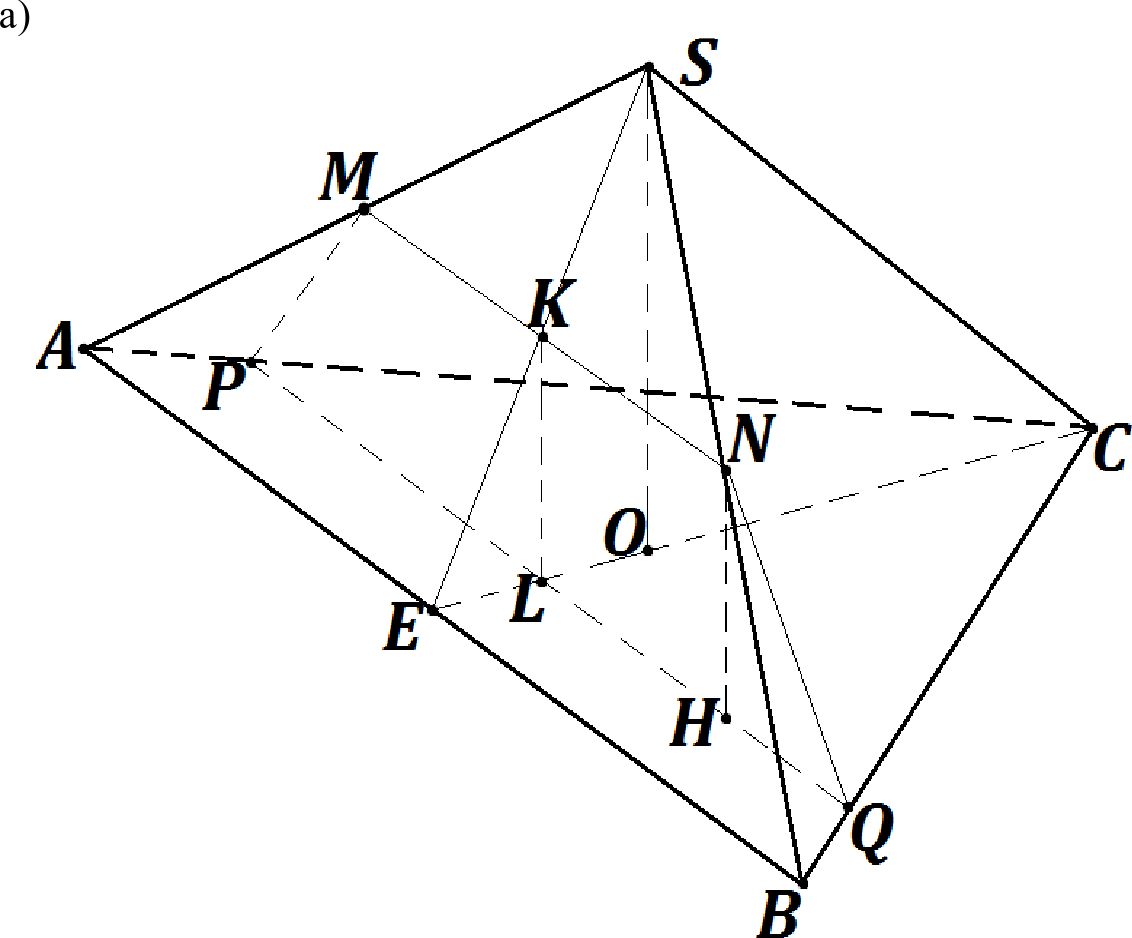 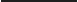 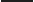 LE	=х	= 5:16)Найдём все стороны и высоту равнобедренной трапеции МИ Q Р:MN —— -—2AB —— -    6  =   3 (т.к. M/\/ — средняя  линия  а ABS)2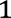 Р -Q —— 6AB —— 566  = 5 (т.к.	= 5 : 1)2	2	3	6OC —— -- СЕ —— -	- AB ——3	3   2SO ——кі 12*SС—	OC	——  4° — $6—)'  = 2 (по теореме Пифагора)so 1-        2 =  1 (т.к. KL — средняя линия а SOE )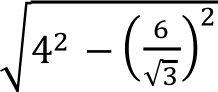 Пусть N Н  — высота трапеции, тогда:РQ — MN	5 — 3"Q '	2	2	1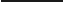 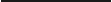 Рассмотрим А N НQ — прямоугольный:N() —— МР	——	 =	2 (по  теореме Пифагора)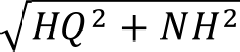 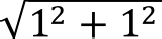 t — 6	9t — 37	10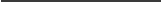 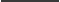 Р —— NQ +  МР +  MN +  РQ —— 32	+   32	+  3 -b 5 =  8 -F 22Ответ:  б) 8  -Р 2 2.1	(t — 3) (t — 4)	t — 4Нужно разложить чис литель так, чтобы1 взаимно уничтожились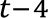 t — 6	37 — 9t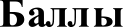 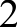 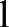 1	+ (t — 3)(t — 4) —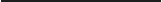 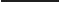 1t  — 4 < 0  Решение задания Решите  неравенс тво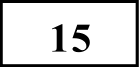 t — 6	t — 3 — 10t + 40	11	+    (t — 3)(t — 4)	t — 4	0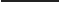 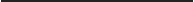 t — 6	t — 3	—10t + 40	11	+ (t — 3)(t — 4) + (t  — 3)(t — 4)	0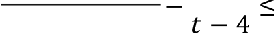 t — 6	1	10	11	+t — 4	t — 3	t — 4	0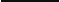 ОДЗ: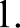 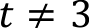 -2* — 69   2* — 37	1<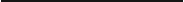 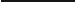 4 2‘	3— 4-* — 7Пусть  2‘   = t2* +  12	2• — 44 2‘4  х2.4	t2'°*° 3g 249t — 37	1t — 6 — 32   7t -F 12	t	4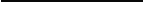 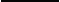 4 2‘	44 2‘	2'х1   2t — 6	10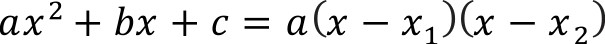 1	— t — 3 < 0t 2 — 7t —F 12 = 0D —— (—7)' — 4   1  12  =  17 + 1'	t	27- 132	2	't 2 — 6t — 3t -b 18 — 10t — 3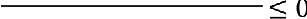 t 2  —  9t   -1- 8t—з	ДO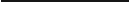 t 2 — 7t -J— 12 =  (t — 3)(t  — 4)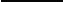 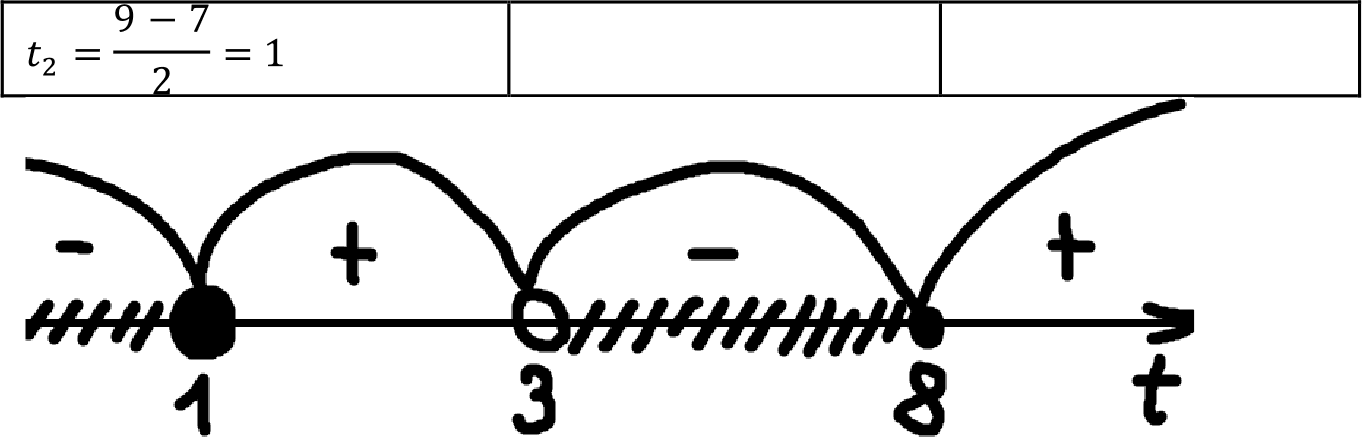 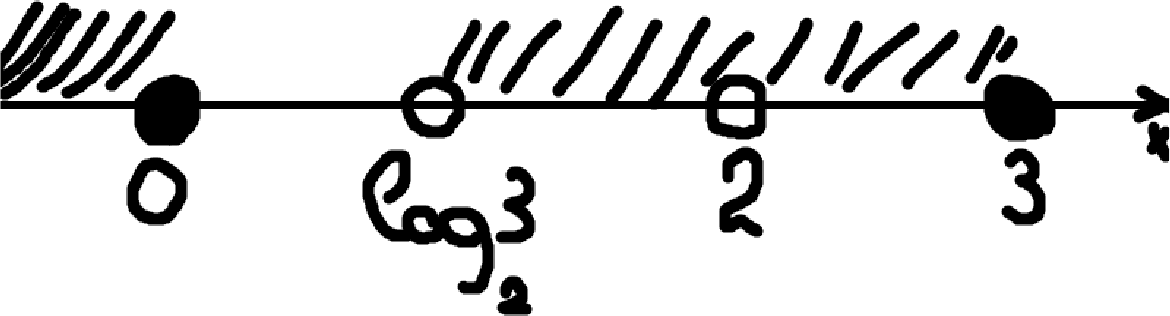 Ответ:  (— со; 0] U (log2 3 ; 2) U (2 ; ЗА136Решение заданияВ треугольнике ABС угол ABС равен 60°. Окружность, вписанная в треуготни к, касается стороны AC  в точке М .а) Докажите, что отрезок BM не больше утроенного радиуса вписанной в треугольник  окружности.6) Найдите siп zBMf , если известно, ч то о трезок BM  в  2,5  раза  ботше радиуса  вписанной  в треугольни к окружности .а)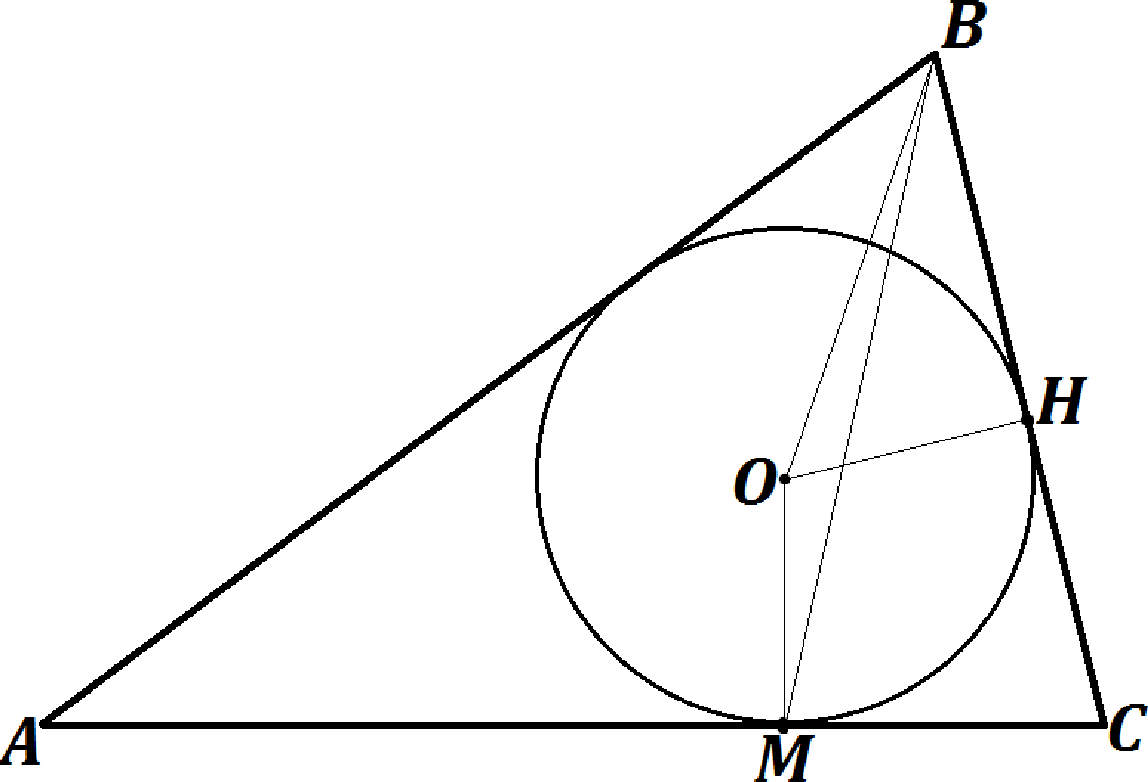 ПyО — центр  вписанной окружностиII — точка касания окружнос ти и стороны ВСг  — радиус вписанной окружностиПроведём  прямую ВОOHB —— 90°(по свойству касательной)Свойс тво касате льны х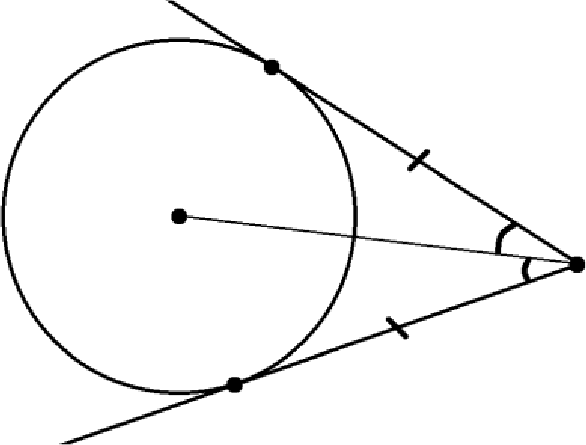 Отрезки касательных к окружности, проведё нные из одной точки, равны, и составляю т равные углы с прямой, прохо дящей через эту точку и центр окружности1	1Ј  OBH  —— —-   Ј   ABС  —— —-   60  =  30°     2	2(по  свойству  касатель ных)Свойс тво касате льной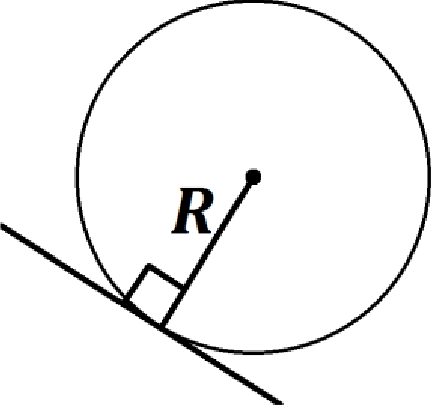 Касате льная к о кружности перпендикулярна радиусу, проведённом в точку касанияСвойс тво  прямоугольного  треугольни ка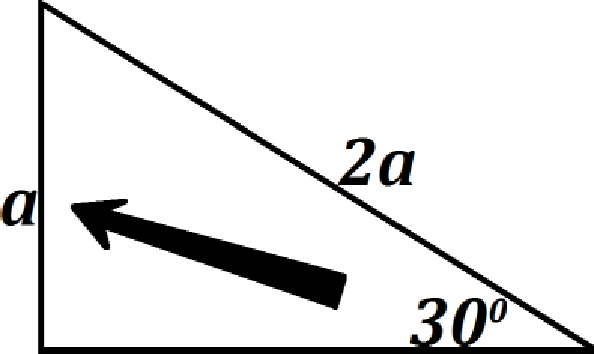 Катет,  лежащий  напротив  угла  30°, равен по ловине гипотенузыРассмотрим а OBH — прямоугольныйОН  = тВО —— 2r(по  свойству   прямоуготного  треугольника)Проведём прямую ВМ Рассмотрим   а  OBM ОМ —— гВО —— 2rНеравенство  треугольникаВ  любом треугольни ке сумма длин  дву х сторон больше  длины третьейстороныОМ  +  ВО > ВМ(неравенство  треугольника)г +  2r  > BMЗг  > ВМ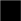 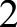 6)ВМ  =  2,5rsin zBMC —— sin(90 — z ВМО) —— cos zBMOТеорема Косинусов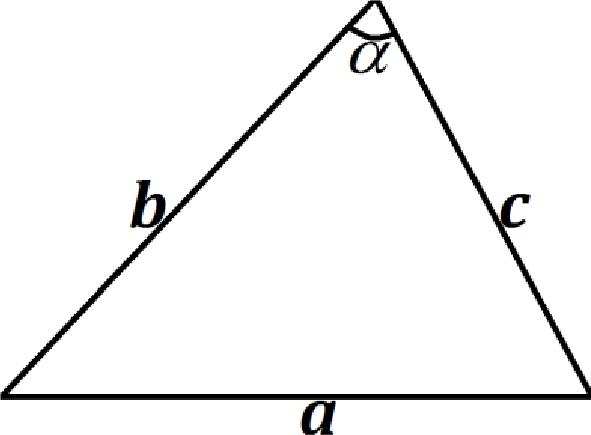 о'  =  b'  + с2  — 2Ьс-    cos п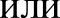 COS О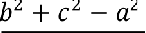 137Решение заданияВ июле планируется взять кредит в банке на сумму 16 млн рублей на некоторый срок (це лое число  лет). Условия  его возвра та таковы :2ЬсРассмотрим  а OBМr 2  -J—  (2  ,5r ) 2   (2r)2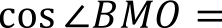 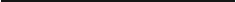 -    -  2    г  2,5r3, 25r2	3,25	6,5COS К ВМО —  5p2	5	lo	0›65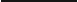 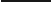 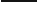 sin zBMC —— 0,65Ответ: 0,65— каждый январь долг возрас тает на 25% по сравнению с концом предыдуще го го да;с февраля по июнь  каждого  года необ ходимо выплатить  часть до лга;в июле каждого года долг должен быть на одну и ту же сумму меньше долга на июль предыдущего года.На сколько лет планируется взять кредит, если известно, что общая сумма выплат после его полного погашения составит 38 млн рублей?Пусть п — срок кредитаСоста вим таб лицу:Содерж ание  крите рия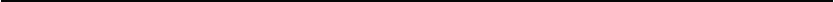 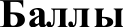 Общая сумма выплат (OCB)  — это все  основные платежи и вседополни тельные платежи (сумму всех дополните льны х платежей найдём с помощью формулы суммы первых п членов арифметической прогрессии)Сумма первых п членов арифметической прогрессии  Решение задания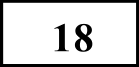 Найдите  все значения  п,  при каждом  из  которых уравнение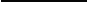 х +‘ 1'	5'16	4 +  4—-	п   = 38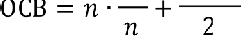 на промежутке  30; + со) имеет более  дву х корней.Решим  графически: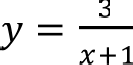 16 +   2- + —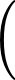 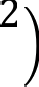 Пп  = 38Построим гиперболу четверти)(можно строить  то лько в первой и четвёр той16 +  2n +  2 = 382n  = 20п  = 10Ответ: 10Уравнение  у  =  а !х — 51 задаёт множество  «галочек»,  про ходящих через точку (5; 0)Если  п  =  1,  то получаем  2 пересечения с гиперболойЕе ли п < 0, то получаем 0 пересечений с гиперболой (т.к. «галочка» будет располагаться  ниже  оси Ох)Если п = 0, то получаем 0 пересечений с гиперболой (т.к. «галочка» станет осью абсцисс)Если  п  >  1,  то получаем  2 пересечения  с гиперболой (т.к.  «галочка» будетсужапся)Пустьm  — прямая (левая  ветка  «галочки»),  про ю дящая  через точку  (0;  3) k — прямая (левая ве тка «галочки»), про хо дящая через точку касания гиперболыу = —их -1- 5n пpoxo дит через т. (0; 3) 3 =  —п  0 -F 5n3  = 5n35Найдём значение параметра п у прямой k:у  =  — ах + 5n является  касатель ной к гиперболе3i+1у’ —— f'(x )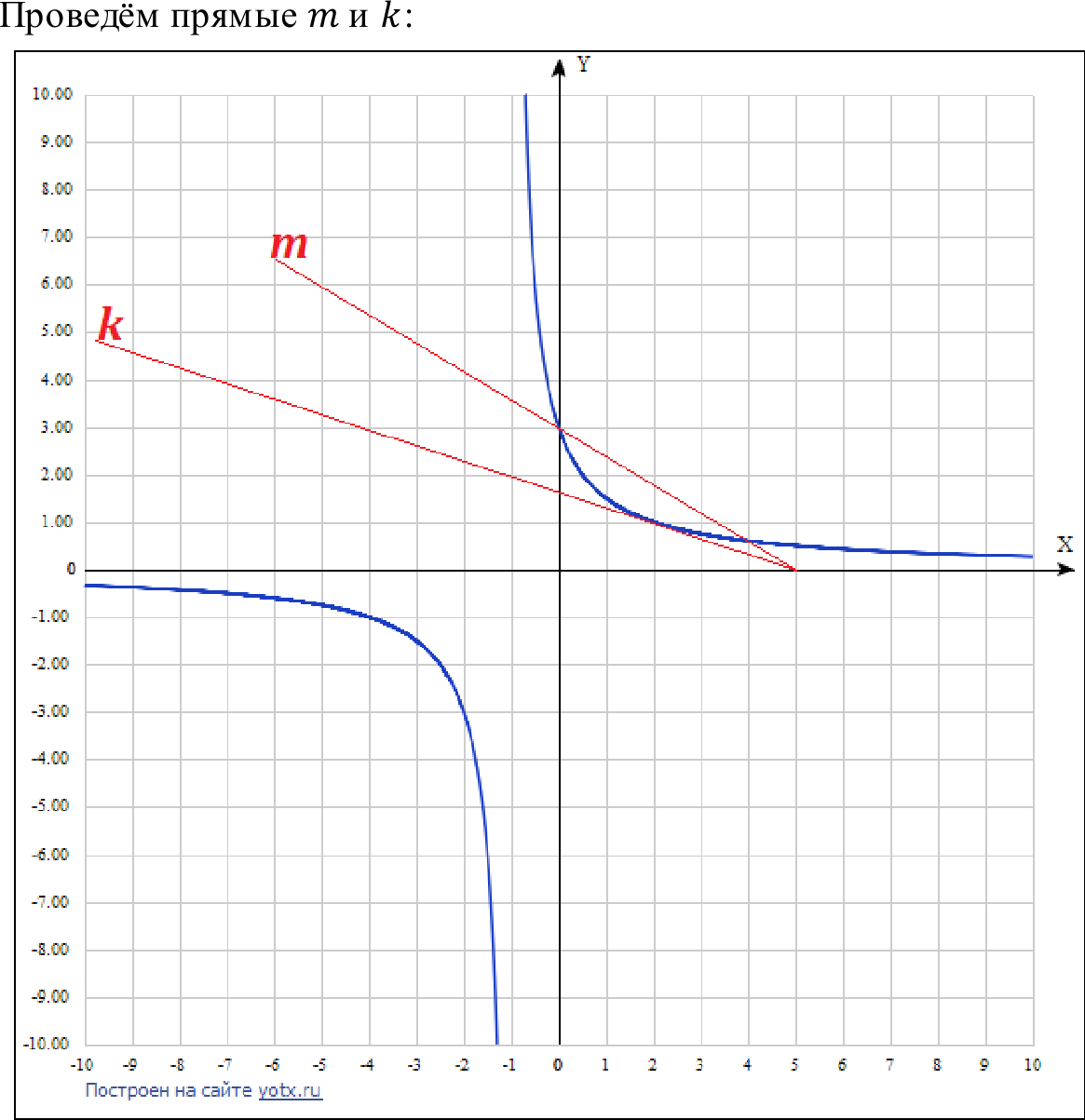 Условие касания функции и прямой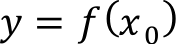 3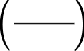 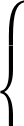 (— ах  + 5n)'  =    х + I3— ах + 5'	х +  I—п =  (3-   (х  + 1)°')'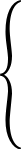 —cx +  5п =  х + 1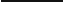 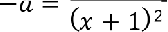 3—ах + 5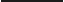 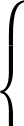 '	х  + IЛевая ветка «галочки» — это убывающая прямая, поэтому раскрываем модуль, меняя  знаки  на противоположныеу  -   а !х  — 51у = —их + 5n — множество убывающи х лучей, стар тующих из точки (5; 0)Графика имеют три общие точки, ec ли прямые у = — их + 5n лежат внутри острого угла, образованного прямыми m и k, найдём значения параметровО ,  G ОOTBe TC ТВ   ЮЩИ Х ЭТИМ  П]ЭЯМ ЫМ:Найдём значение параметра п у прямой m: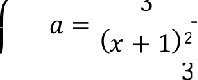 —ах + 5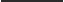 '	х  + IПодс тавим  значение  п  под второе  уравнение системы:— Зх	5   3	3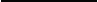 *+1)2 ’(i+1)2	all— Зх + 15	3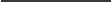 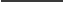 (х + 1)	х + 1—х + 5	1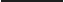 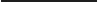 (х +  I)	х  + 1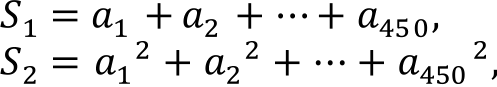 Каждое из чисел  n1 . •2	•4	равно 1, 2, 3 или  4. Обозначим+ 1)'  =  (т +  1-)(х  + 1)'   — (х + 1-)(5 — х)(5 — х) = 03  —   (y1 3  +       23 +3.                  +450 3А  + 1-)(х + 1 — 5 +  х) —— 0S4  =   п   4 —l—   n 2‘ ‘ ‘+4+     450   ’2x — 4 = 0т  = 2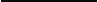 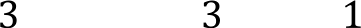 п — (х —J— 1)2 — (2 —J— 1)2 — 3Ее ли  п  = $, то получаем  3 пересечения с гиперболой1	получаем 2 пересечения с гиперболой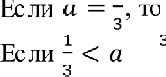 Извес тно, ч то S —— 721 .а) Найдите  S4, ecли ещё извес тно, что  S   —— 1543,  So = 4153.6) Может ли S4  =  4243 ?в) Пусть  34  =  6315 . Найдите  все  значения,  которые может  принимать S 2 .Пустье — количес тво единиц  среди no •2	•4 d  — количес тво двоек среди п„   n2 , . . .,  ng,bОтвет: to Н<   I, ТО ПОчаем 3 пересечения с гиперболойt  — количес тво троек среди •1  •2	•4с  — количес тво четвёрок среди  п„  n2 ,  . . ., ng,bа)S4 —?S4 = е + 16d —F 81t —b 256c —?е +  d +  t +  с —— 450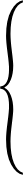 е + 2d  + 3t  + 4c = 7213	е +  4d + 9t -J— 16c = 15434	е + 8d -b 27t -J— 64c = 4153(количество чисел)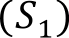 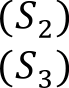 Из уравнения  2  вычтем  уравнение   1 d + 2t  + Зс —— 271Из уравнения    4   вычтем  уравнение 34d —F 18t  -J- 48c =  2610	26	2d —F 9t —F 24c = 1305Запишем уравнения  5  и  6  в систему дву х уравнений139	Решение задания(    d +  2t +  Зс —— 271	. 2 6  *2d  -b 9t  +  24c  = 13052d  -b 4t -J- 6c  = 542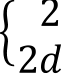 -b 9t -J- 24c  = 13057	5t + 18c —— 763Из уравнения  3  вычтем  уравнение   1 8	3d  + 8t  + 15c —— 1093Из уравнения    4   вычтем уравнение6d  +  24t  +  60c —— 3432	69	d + 4t  + 10c —— 572Запишем  уравнения  8   и  9  в систему дву х  уравнений8  (3d -b 8t -I- 15c —— 1093е —t- d + t —l— с = 450е +  2d —b 3t —J— 4c = 721е +  16d —F 81t —b 256c = 4243Из уравнения 3 вычтем уравнение 15d + 80t + 255c —— 37935(3d -F 16t -J— 51c) —— 379337933d -b 16t +  5I с —— 5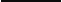 =>(количество чисел)(Si)54)9	d +  4t -I- 10c —— 572	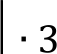 ( 3d -b 8t -1- 15c —— 1093 3d  +  12t -J- 30c   = 17161	4t -1- 15c —— 623Запишем  уравнения   7  и   l	в систему  двух уравнений-I- 18c —— 763   -	4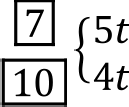 Противоречие, т. к. d, t п с — целые числа Не можетS    =  е +  4d +  9t  +  16c —?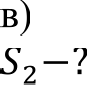 -I- 15c —— 623	s(20t —J— 72c = 3052*20t —J— 75c = 3115Зс  =  63с  =  21Из уравнения 7е -1- d + t -1- с —— 4502	е -J— 2d -b 3t -1- 4c = 721е +  16d  -F 81t -1- 256c  = 6315Из уравнения    2   вычтем  уравнение 1(количест во чисел)(Si)(54)5t-+  185t  = 385t  =  7721  = 7634	d + 2t + Зс —— 271Из уравнения    3   вычтем  уравнение 115d  -b 80t -F 255c —— 5865	5Из уравнения 5d +  2    77 +  3    21  = 271d  = 54Из уравнения 1е +  54  +  77  +  21  = 450е  = 298S4 =  е -1- 16d -b 81t -b 256c5	3d -b 16t -J- 51c  = 1173Запишем уравнения  4  и  5  в систему дву х уравнений%	d  +  2t  -1- Зс =  271	.s *3d -b 16t -1- 51c =  1173 3d + 6t + 9c —— 813*3d -b 16t -1- 51c —— 117310t  +  42c =  360	2S4 =  298--b 16  54--b 81  77 -1-- 2566)21  = 127755t +  2lc —— 1802lc —— 180 — 5t180 — 5t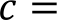 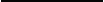 21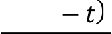 36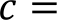 21с должно быть цельтм, поэтому есть 2 варианта какое значение может принимать  t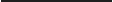 Ответ: а) 12775, 6)  Не  может,  в) 1323 или 1335№заданияОтвет117223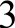 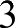 40,6512260,977835792100,381115122213а)	— — +   2пп     — 2    +  2пп'  п С Z3	’	36) 3,53; "    ; ' 0148  + 2215(— о»; 0] U (log   3 ; 2) U  (2; 3]160,651710181  33  5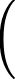 19а) 12775, 6) Не может,в)  1323 или 1335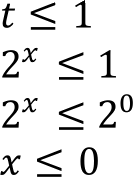 3 <  t  й 8ОДЗ.3 <  2‘	8х  т 22°g• 3 <  2•	23log2 3  <  х  й 3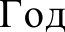 Долг на начало годаОсновной платёж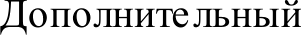 ллатёж11616П25100    16  = 4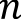 16П16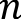 25	16	4100 ' п	пt  = 36t  = 155(36 — t)С21с  = 5Из уравнения 4-d    +  2    1-5   -F 3   5  = 271d —— 226Из уравнения   1е -J— 226 -b 15 -b 5 = 450е  = 204S 2 = е -J— 4d -b 9t -J— 16cS 2 =  204 -b 904 -b 135 -F 80S 2  = 13235(36 — t)t  = 155(36 — t)С21с  = 5Из уравнения 4-d    +  2    1-5   -F 3   5  = 271d —— 226Из уравнения   1е -J— 226 -b 15 -b 5 = 450е  = 204S 2 = е -J— 4d -b 9t -J— 16cS 2 =  204 -b 904 -b 135 -F 80S 2  = 1323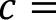 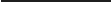 11t  = 155(36 — t)С21с  = 5Из уравнения 4-d    +  2    1-5   -F 3   5  = 271d —— 226Из уравнения   1е -J— 226 -b 15 -b 5 = 450е  = 204S 2 = е -J— 4d -b 9t -J— 16cS 2 =  204 -b 904 -b 135 -F 80S 2  = 1323с = 0t  = 155(36 — t)С21с  = 5Из уравнения 4-d    +  2    1-5   -F 3   5  = 271d —— 226Из уравнения   1е -J— 226 -b 15 -b 5 = 450е  = 204S 2 = е -J— 4d -b 9t -J— 16cS 2 =  204 -b 904 -b 135 -F 80S 2  = 1323Из уравнения   4t  = 155(36 — t)С21с  = 5Из уравнения 4-d    +  2    1-5   -F 3   5  = 271d —— 226Из уравнения   1е -J— 226 -b 15 -b 5 = 450е  = 204S 2 = е -J— 4d -b 9t -J— 16cS 2 =  204 -b 904 -b 135 -F 80S 2  = 1323d +  2   36 +  3   0 =  271t  = 155(36 — t)С21с  = 5Из уравнения 4-d    +  2    1-5   -F 3   5  = 271d —— 226Из уравнения   1е -J— 226 -b 15 -b 5 = 450е  = 204S 2 = е -J— 4d -b 9t -J— 16cS 2 =  204 -b 904 -b 135 -F 80S 2  = 1323d  = 199t  = 155(36 — t)С21с  = 5Из уравнения 4-d    +  2    1-5   -F 3   5  = 271d —— 226Из уравнения   1е -J— 226 -b 15 -b 5 = 450е  = 204S 2 = е -J— 4d -b 9t -J— 16cS 2 =  204 -b 904 -b 135 -F 80S 2  = 1323Из уравнения 1t  = 155(36 — t)С21с  = 5Из уравнения 4-d    +  2    1-5   -F 3   5  = 271d —— 226Из уравнения   1е -J— 226 -b 15 -b 5 = 450е  = 204S 2 = е -J— 4d -b 9t -J— 16cS 2 =  204 -b 904 -b 135 -F 80S 2  = 1323е +  199  -b 36 -b 0  = 450t  = 155(36 — t)С21с  = 5Из уравнения 4-d    +  2    1-5   -F 3   5  = 271d —— 226Из уравнения   1е -J— 226 -b 15 -b 5 = 450е  = 204S 2 = е -J— 4d -b 9t -J— 16cS 2 =  204 -b 904 -b 135 -F 80S 2  = 1323е  = 215t  = 155(36 — t)С21с  = 5Из уравнения 4-d    +  2    1-5   -F 3   5  = 271d —— 226Из уравнения   1е -J— 226 -b 15 -b 5 = 450е  = 204S 2 = е -J— 4d -b 9t -J— 16cS 2 =  204 -b 904 -b 135 -F 80S 2  = 1323S2 =  е +  4d -b 9t -J— 16ct  = 155(36 — t)С21с  = 5Из уравнения 4-d    +  2    1-5   -F 3   5  = 271d —— 226Из уравнения   1е -J— 226 -b 15 -b 5 = 450е  = 204S 2 = е -J— 4d -b 9t -J— 16cS 2 =  204 -b 904 -b 135 -F 80S 2  = 1323S2  =  215 -b 796 -b 324t  = 155(36 — t)С21с  = 5Из уравнения 4-d    +  2    1-5   -F 3   5  = 271d —— 226Из уравнения   1е -J— 226 -b 15 -b 5 = 450е  = 204S 2 = е -J— 4d -b 9t -J— 16cS 2 =  204 -b 904 -b 135 -F 80S 2  = 1323S2  = 1335t  = 155(36 — t)С21с  = 5Из уравнения 4-d    +  2    1-5   -F 3   5  = 271d —— 226Из уравнения   1е -J— 226 -b 15 -b 5 = 450е  = 204S 2 = е -J— 4d -b 9t -J— 16cS 2 =  204 -b 904 -b 135 -F 80S 2  = 1323Содерж ание  крите рияБаллыВерно   получены   все   перечисленные   (см.   критерий   на 1балл) резуль таты4Верно  получены  три из перечисленны х  (см.  критерий  на  1балл) резуль татов3Верно  получены  два  из  перечисленны х (см.  критерий  на 1балл) резуль татов2Верно получен один из  следующи х резуль та тов:обоснованное  решение  п. а;обоснованное решение п. 6;искомая  оценка  в п. в;пример в п. в, обеспечивающий точность преды дущей оценки1Решение    не    соответс твует   ни   одному	из   критериев,перечисленны х выше0Максимальный балл4